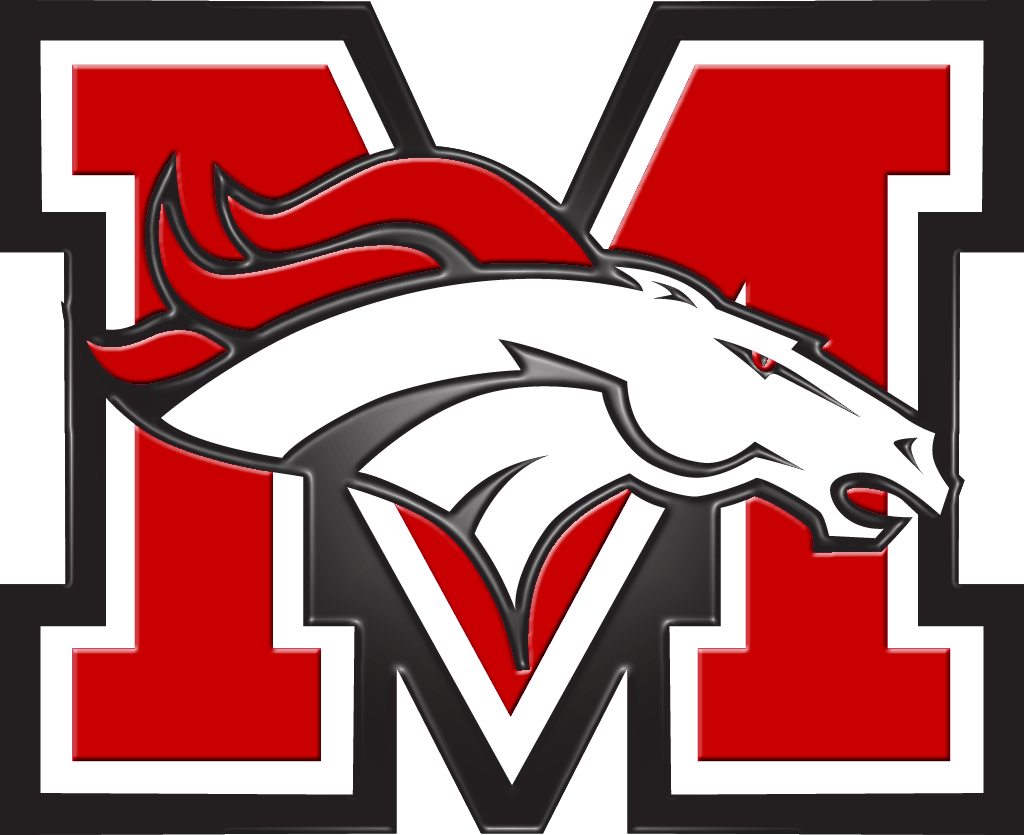 Dear Parents,In the event of severe weather, which poses the threat of imminent danger to our students and staff, these doors will be locked.  Students can be checked out when the weather improves and conditions are considered safe.  This decision was made by Mustang Public Schools and based on the advice of FEMA and the National Weather Service.  If you feel that you need to pick your child up from school due to severe weather, please do so early rather than waiting until a storm is approaching.  Absences due to severe weather will be excused.  We appreciate your cooperation in this matter of safety for our students and staff. THIS FACILITY IS NOT A PUBLIC STORM SHELTER